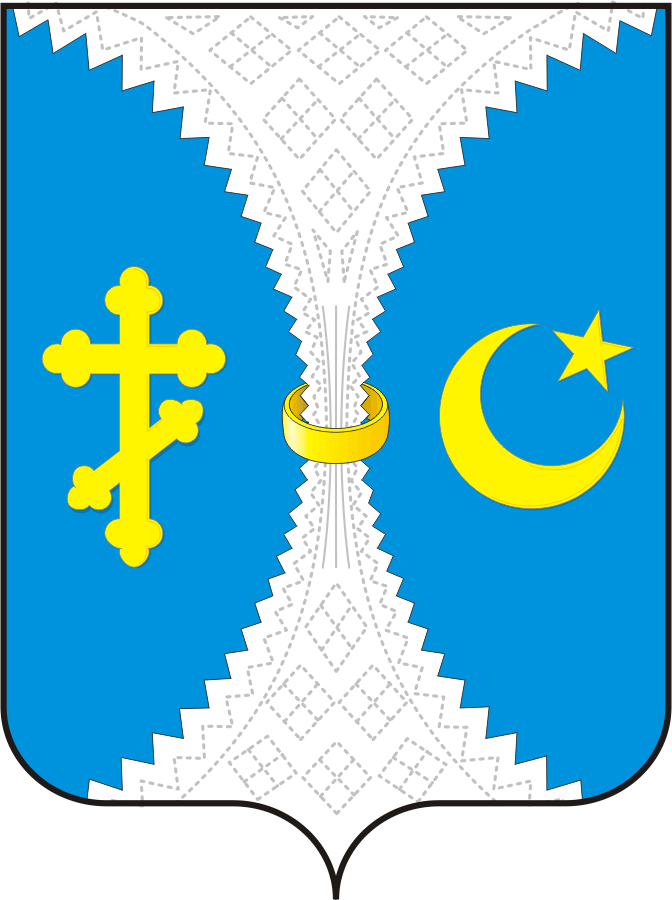 СОВЕТ ДЕПУТАТОВ МУНИЦИПАЛЬНОГО ОБРАЗОВАНИЯЖЕЛТИНСКИЙ СЕЛЬСОВЕТ САРАКТАШСКОГО РАЙОНА ОРЕНБУРГСКОЙ ОБЛАСТИТРЕТИЙ  СОЗЫВРЕШЕНИЕвнеочередного двадцатого  заседания Совета депутатовмуниципального образования Желтинский сельсоветтретьего созыва  от 28 ноября 2017 года                  с Желтое                                      № 92О проекте бюджета муниципального образования Желтинский сельсоветСаракташского района Оренбургской области на 2018 год и на плановый период 2019 и 2020 год(первое чтение) 	Рассмотрев основные параметры местного бюджета на 2018 год и на плановый период 2019 и 2020 год, Совет депутатов Желтинского сельсоветаРЕШИЛ:   1. Утвердить основные характеристики местного бюджета  на 2018 год:1) общий объем доходов местного бюджета   в сумме  11 568 775 рублей;2) общий объем расходов местного бюджета   в сумме 11 568 775 рублей;3) дефицит местного  бюджета  в сумме  0 рублей;2. Утвердить основные характеристики местного бюджета  на 2019 год:1) общий объем доходов местного бюджета   в сумме  11 926 995 рублей;2) общий объем расходов местного бюджета   в сумме 11 926 995 рублей;3) дефицит местного  бюджета  в сумме  0 рублей;3. Утвердить основные характеристики местного бюджета  на 2020 год:1) общий объем доходов местного бюджета   в сумме  11 603 575 рублей;2) общий объем расходов местного бюджета   в сумме 11 603 575 рублей;3) дефицит местного  бюджета  в сумме  0 рублей;4. Утвердить источники внутреннего финансирования дефицита местного бюджета  на 2018 год и на плановый период 2019 и 2020 годов согласно приложению 1 к настоящему решению.5. Утвердить перечень главных распорядителей средств местного бюджета на 2018 год согласно приложению 2.6.  Утвердить перечень главных администраторов (администраторов) доходов местного бюджета согласно приложению 3.7. Утвердить перечень главных администраторов источников финансирования дефицита местного бюджета  согласно приложению 4.8. Утвердить поступление доходов в местный бюджет на 2018 год и на плановый период 2019-2020 годов согласно приложению 5.11.Утвердить  ведомственную структуру расходов местного бюджета на 2018 год и на плановый период 2019-2020г. согласно приложению 812. Настоящее решение вступает в силу с 1 января 2018 года.13.  Решение обнародовать на территории муниципального образования Желтинский сельсовет и разместить на официальном сайте администрации Желтинского сельсовета. 14.Контроль за исполнением данного решения возложить на постоянную комиссию по бюджетной, налоговой и финансовой политике, собственности и экономическим вопросам (Карсанову З.Б.)Глава администрации                                                                       Р.З.МинкинРазослано: Прокурору района, администрации сельсовета, администрации                     района, депутатам сельсовета,  председателю постоянной комиссии                     Карсановой З.Б.9. Утвердить распределение бюджетных ассигнований местного бюджета на 2018 год и на плановый период 2019-2020 гг по разделам и подразделам расходов классификации расходов бюджетов согласно приложению 6.9. Утвердить распределение бюджетных ассигнований местного бюджета на 2018 год и на плановый период 2019-2020 гг по разделам и подразделам расходов классификации расходов бюджетов согласно приложению 6. 10.  Утвердить распределение ассигнований из бюджета администрации Желтинского сельсовета на 2018 год и на плановый период 2019-2020 годов  10.  Утвердить распределение ассигнований из бюджета администрации Желтинского сельсовета на 2018 год и на плановый период 2019-2020 годов по разделам и подразделам, целевым статьям и видам расходов по разделам и подразделам, целевым статьям и видам расходов функциональной классификации расходов согласно приложению 7функциональной классификации расходов согласно приложению 7